WIDENER UNIVERSITYINSTITUTIONAL REVIEW BOARDAPPLICATION AND CONSENT FORM COMPLETION INSTRUCTIONSGENERAL APPLICATION INSTRUCTIONSInitial/First Time Applications  Please complete and submit the following materials for all applications regardless of the level of review being requested: two paper copies with all necessary signatures that are sent to Marilyn Lehman in Old Main Room 10; and one electronic copy sent via e-mail to irb@mail.widener.edu.  Electronic copies of the application are submitted as an e-mail attachment to irb@mail.widener.edu.
  When submitting the electronic application by e-mail to the IRB, please include your last name and the word IRB in the subject line.When attaching application materials to the e-mail, please include the last name of the investigator as part of the file name for all materials being submitted. Not doing so will delay the review of your applicationApplication materials requiring a Full Committee Review must be received no later than two weeks prior to the scheduled date of the IRB committee meeting.  Exempt and Expedited Reviews are not subject to committee meeting deadlines and can be submitted at any time.  Applications will not be reviewed until both the electronic and appropriately signed paper copies are received by the IRB.Please visit the Widener University IRB website (www.widener.edu/irb) for the schedule of meeting dates and to download any application materials.  Please allow a minimum of two weeks for the committee to respond to a submission for exempt and expedited reviews.  Applications requiring a full committee review can take longer in some cases.Revised/Resubmitted Applications  If you are requested to re-submit/revise your application or related materials, please do all of the following:  create a revised version of the application that addresses all of the points identified by the committee using the track changes feature in Microsoft Word
in a separate letter, respond with bullets or outline the points for each recommendation made by the committee; and, 
send the appropriate electronic and number of paper copies as instructed by the IRB. Forward an electronic copy of the revised application to irb@mail.widener.edu.Please allow two weeks for the committee to respond to a resubmission.  PART A:  APPLICATION Answer all of the questions in the section.  A response is required in each of the sections of the application. An incomplete application will be returned without review which will delay the review process.  Applications will not be reviewed until the required number of paper and electronic copies are received by the IRB.For students submitting applications, review will not occur without the signature of your faculty adviser indicating that the proposal has been reviewed and approved.PART B: BRIEF SUMMARY OF THE EXPERIMENTAL PROTOCOLIn the summary of the proposed research protocol, please address ALL of the following elements:1. PurposeState the rationale for your research study and include a purpose statement.  2. Background and Review of the LiteratureDescribe the background for the study, including a brief literature review with supportive references.  Please limit the background to a maximum length of two pages or a maximum of 750 words.Clearly identify your research question(s) or hypotheses in this section.3. Participants & Recruitment Procedures Identify the anticipated sample size or number of participants that will be involved in the study.Indicate the approximate age of participants. Participants under 18 years of age will require a parental/guardian consent process and a child assent process.List the participant inclusion and exclusion criteria.Describe the screening process that will be implemented to ensure that the participants meet the study enrollment requirements identified as part of the study inclusion and exclusion criteria.Indicate where participant recruitment will occur. Identify if permission is required to recruit from the identified locations or in the manner identified.  When permission is required, a signed letter on the organizational letterhead is required to be submitted with the application. E-mails will not be accepted. The application will not be reviewed until the necessary permissions have been provided.Indicate who will be responsible for recruiting study participants.Describe the recruitment procedure indicating (1) when, (2) where and (3) how the participants will be recruited, contacted, selected, and assigned to groups.	 Include copies of all recruitment materials with the application as a separate electronic document.When creating recruitment materials which can include printed, audio/video or electronic materials, please address all of the following: (1) the study title, (2) a simple and concise description of the study purpose, (3) a clear statement that the activity and recruitment are for research purposes, (4)  general eligibility criteria for participation, (5) amount of time required to participate in the study, (6) a general and concise description of the study procedure, (7) investigator contact information, and (8) notice of IRB review and approval for the solicitation of study participants.For minors under 18 years of age, parental or guardian consent and child assent are needed.  The process of obtaining parental/guardian consent and child assent must be described in detail. The IRB website contains templates to help with the creation of the assent form. 4. Data Collection Instruments & MaterialsDescribe the apparatus, stimuli, questionnaires, or any type of measures to be used in the study.  Include copies of all questionnaires, interview guidelines, and measures to be used as an appendix and electronic attachment.Describe the demographic data that will be collected as part of the study.If conducting a qualitative study, provide a listing of the questions that will be asked.5. Methodology	Informed Consent ProcedureIf an informed consent process is not necessary, please provide a rationale.Describe the informed consent and/or assent procedure, including who will be explaining the process to participants, when and where the consent and/or assent procedure will occur and how the process will occur.If indicated, describe the child assent process and indicate who will be explaining the process to participants, when and where the consent and/or assent procedure will occur and how the process will occur.If the participant is unable to read the informed consent document due to language or literacy problems, describe the process that will be used to obtain informed consent.
Study Procedure or ProtocolIdentify the research design that will be used in the studyIdentify where data collection will occur.Indicate who will be collecting the dataDescribe each step of the procedure or study protocol, including the instructions participants will be given and if appropriate, any experimental manipulations that will be administered.For data that is archival, please also indicate how and when the data was collected and the intended purpose of the data collection.Data Analysis Procedure    Identify the independent and dependent variables.Include a brief description of all data analysis procedures.Amount of Time Required for Study Completion  Indicate how much time will be required for the participant to complete the study.  6. Ethical IssuesRisk. Describe the possible risks to which participants will be exposed and what will be done to minimize such risks. Please consider the guidelines listed below.  

Guidelines for Determining Risk.  Risk relates to the probability of harm or injury - physical, psychological, emotional, social, economic, legal - occurring as a result of participation in a research study. Risks also include invasion of privacy and loss of confidentiality.  Types of risk include: (1) physical - exposure to minor pain, discomfort or injury from procedures that may be permanent or transient; (2) psychological - undesired changes in thought processes and emotion (e.g. episodes of depression, confusion, feelings of guilt, stress and loss of self-esteem, invasion of privacy), which may be transitory, recurrent or permanent; (3) social, legal and economic harm - invasions of privacy and breaches of confidentiality may result on embarrassment within one’s business or social group, loss of employment, loss of insurability or criminal prosecution.  Areas of particular sensitivity include HIV / AIDS, information regarding alcohol or drug abuse, mental illness, illegal activities and sexual behavior.  A risk is minimal where the probability and magnitude of harm or discomfort anticipated in the proposed research are not greater, in and of themselves, than those ordinarily encountered in daily life or during the performance of routine physical or psychological examinations or tests.  

Internet research involving recruitment of subjects through Facebook, chat rooms, and other social mediums, as well as research methodology involving electronic surveys, cell phones and other mobile devices may be associated with breaches of confidentiality, invasion of privacy, mixed or comingled data, track ability or secondary data analysis by social media data, access by 3rd parties, digital malfeasance and lost devices
Describe how the investigator and the study design or methodology will minimize potential study risks.Indicate who will be responsible for the liability associated with the occurrence of the risk, i.e. who will assume the cost associated with the consequences of the identified risk occurring.  If the study participant assumes liability for any and all study risks, please indicateBenefits. Describe the possible benefits for the participant associated with study participation.  Compensation in the form of payment for study participation, entry into a drawing or course credit are not benefits. If there are no anticipated benefits clearly indicate in the application.  Indicate the benefits for the larger society that will result from the study being conducted. Confidentiality. Check the appropriate box indicating how long the data will be kept.Indicate where the data will be stored.Describe how the data will be stored, including both paper copies and any electronic copies.Discuss how participant’s rights to privacy and confidentiality will be protected by the study methodology and data storage process.For studies that are anonymous, describe how the data collection process ensures that the researcher is unable to link participant identity to specific responses.Alternate Therapies or Procedures.  Check the appropriate box that describes the alternative procedure that will be made available to the participant. Indicate the alternatives for participants who (1) do not want to be in the study after being approached for recruitment or (2) elect to drop out of the study after agreeing to be a participant in the study.7. CompensationDescribe any type of compensation that the participant might receive for agreeing to be in the study.  Compensation includes both money and non-monetary gifts.  Describe what is required to receive compensation, such as completion of the study.Indicate when and how the compensation will be provided.8. Potential Significance of the StudyDiscuss the  significance of the study for society, science, and/or knowledge development.  9. ReferencesPlease include a brief listing of important study references.10. Appendices & AttachmentsCheck off the types of materials that will be included with the application.When submitting additional supportive materials electronically, use the following naming convention: Appendix# - Investigator’s Last NameIn the body of the application, please reference the specific appendix for the materials that were submitted separately from the application.Letters verifying cooperation and/or access to data (e.g., from other institutions or individuals), approvals from other Institutional Review Boards and recruitment materials.  All letters must be on the institution’s or supporting individual’s professional letterhead and must be signed and dated.  
E-mail communications are not acceptable.Types of AttachmentsRecruitment Materials.  Copies of any e-mails, letters or posters/flyers that will be used to recruit participants have been enclosed as an appendix and submitted with the application in both paper and electronic format.Research Study Authorizations. Any authorizations or letters of permission necessary to access information necessary to recruit the research study participants have been enclosed as an appendix and submitted with the application.Any authorizations or letters of permission necessary to conduct the study at a particular site or location have been enclosed as an appendix and submitted with the application.Research Study Instrumentation and Materials. All instruments used to collect data from the participants are appended to the application including demographic forms have been enclosed as an appendix and submitted with the application.Consent & Assent FormsConsent form using the Widener IRB template have been enclosed as an appendix and submitted with the application as a paper and electronic copy.Child assent form using the Widener IRB Template have been enclosed as an appendix and submitted with the application as a paper and electronic copy.Other attached materials: Please identify the material and the relationship to the research study11. Conflict of Interest and/or Disclosure Statement Conflicts of Interest are situations in which financial, personal, or professional situations may compromise, or have the appearance of compromising an Investigator’s professional judgment in conducting, reporting or reviewing research.If the investigator(s) work(s) at the facility or organization where data collection will occur, describe the role. All investigators on the application are required to provide a signed conflict of interest disclosure. PART C: CONSENT FORM AND INFORMATIONAL LETTERSIntroduction In preparing the consent and/or assent form, the investigator may seek the advice of the members of the Institutional Review Board. The Consent Form Template at the end of these instructions must be used by all investigators. All areas of the template must be completed.  Please use the headers contained in the template.For those investigators using Microsoft Word 2007 or 2010, the consent form can be cut and pasted into the application submission form.  Investigators using Microsoft Word 2003 or earlier must submit a copy of the consent form as a separate attachment.There are two situations in which a signed consent form would not be necessary: (1) the study is being conducted using archival data or (2) the study is an anonymous survey.  A survey is considered anonymous if the data collected do not contain identifiers that can link the participants’ identity to their responses. However, an informational letter using the Widener University IRB template is still required. When accessing archival data, the investigator must explain in Part B of the application how the data were acquired and the intended purpose of the original data collection process. Informational Letters An informational letter is one method to provide informed consent for studies that are anonymous.  Studies are considered anonymous when the investigator cannot determine the identity of the participants.  A survey is anonymous if the data collected do not contain identifiers that can link the participants’ identity to their responses. Informational letters must contain the same information as a consent form with primary exception being the requirements for a signature.  Informational letters must use the Widener University IRB Template. Usually a statement that reads, “Your completion and return of __________ constitutes your consent to be a participant in the study.  Please keep this letter for your records.”  The guidelines for creating an informational letter are the same as the consent form, which is described in detail below.Assent FormAssent is an affirmative agreement to participate in a research study by someone who is younger than 18 years of age or an adult deemed not legally competent to sign documents.  An assent form or process is always necessary when participants (1) are under 18 years of age or (2) are not deemed legally competent to enter into contractual agreements.  For these groups, a signed agreement is still necessary, in addition to a signed agreement by any custodians, legal guardians and/or parents to allow participation in the study.  All of the elements of the consent form described below must be included in the assent form.  The reading level is determined by the participant’s grade level.  It is the investigator's responsibility to devise appropriate assent forms.  Written assent can be obtained from children as young as 7 years of age.  If an investigator chooses not to obtain written assent from children in the 1st or 2nd grade, a verbal consent/assent process must be in place.  This process must be clearly described in the IRB application.  The verbal consent process from children must be appropriate to their age, maturity and psychological state. The IRB application should detail the process of obtaining assent and must include a script detailing the discussion between the researcher and the child.  The assent form script must also be age appropriate to the participant.The IRB may waive the assent process only in cases where the mental, cognitive or psychological capacity of the participants is so limited that they cannot reasonably be consulted. However, consent is still necessary from the person’s parental or legal guardian.Consent Form.  A consent form is always necessary when any data collected can be linked to the identity of the participants by the investigator.  The consent form should be a brief and clear statement that is approximately 3-4 pages in length, which gives reasonable information about the study, the procedures, possible benefits and risks, the duration of the person's participation and alternative therapy, if applicable. The consent form should be a stand-alone document, meaning that a potential participant can read the document and understand what is required to be in the study without any additional explanation from the investigator.The consent form must be written in the first person.  The following link can provide information about first person language: Hhttp://en.wikipedia.org/wiki/Grammatical_personHThe purpose of the information provided in the consent form is to facilitate the participant's ability to make a meaningful decision about being in the study.   The entire consent form should be written at the level that the average 8th grader would understand.  Avoid dense paragraphs using lengthy sentences.  When creating the consent form, do not cut and paste information about the procedure from Part B of the application into the consent form. Flesch-Kincaid Grade LevelTo assess the readability of your letters of explanation and participant consent forms, you should run these documents through the grammar check available in the Microsoft Word (most other major word processing programs have a similar feature). To determine the reading level, please follow the instructions below.Word 2007Click the Microsoft Office Button, and then click Word Options.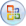 Click Proofing.Make sure Check grammar with spelling is selected.Under When correcting grammar in Word, select the Show readability statistics check box.Word 2003On the Tools menu, click Options, and then click the Spelling & Grammar tab.Select the Check grammar with spelling check box.Select the Show readability statistics check box, and then click OK.On the Standard toolbar (toolbar: A bar with buttons and options that you use to carry out commands. To display a toolbar, press ALT and then SHIFT+F10.), click Spelling and Grammar . 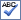 When Microsoft Word finishes checking spelling and grammar, it displays information about the reading level of the document.This index computes readability based on the average number of syllables per word and the average number of words per sentence.  A score of 8.0, for example, means that an eighth grader would be able to understand the document. You should make sure that the reading level of your Informed Consent Form/Letter of Explanation to participants is appropriate for your sample.  For the general population, the maximum acceptable reading level for adults is 8th grade. WHEN DETERMINING THE FLESCH-KINCAID GRADE LEVEL SCORE, YOU CAN REMOVE THE LANGUAGE THAT IS REQUIRED BY THE IRB.Consent Form ChecklistFor studies that require a consent process, the investigator must complete the consent form checklist that is included as part of the application packet.Consent Form Content – Creating the Consent FormThe consent form should contain the following information, and usually in the order listed below:Top of Page: At the top of the page must contain the heading "Consent Form", which is followed by the title of the study and a listing of the investigator's name(s) and affiliations. 
Purpose Statement:  In language understandable to lay reader, indicate (1) the general purpose of the study and (2) why the person is being approached to be a participant in the study.
Description of the Study:  Describe the study and its procedures in sufficient detail to allow the reader to clearly understand the requirements of participation.  Clearly indicate that the study involves research.  Include a statement describing why the participant was selected to be in study. Indicate the amount of time required to participate in the study.  Describe any costs associated with participation.
Risks and Discomforts:  Describe in lay language all reasonably foreseeable risks, discomforts, and the side effects of any procedure(s). Describe the methods that will be used by the investigators to minimize any risk.
Guidelines for Determining Risk.  Risk relates to the probability of harm or injury (physical, psychological, social, economic, legal) occurring as a result of participation in a research study.   Risks also include invasion of privacy and loss of confidentiality.  Types of risk include: (1) physical - exposure to minor pain, discomfort or injury from procedures that may be permanent or transient; (2) psychological - undesired changes in thought processes and emotion (e.g. episodes of depression, confusion, feelings of guilt, stress and loss of self-esteem, invasion of privacy), which may be transitory, recurrent or permanent; (3) social, legal and economic harm - invasions of privacy and breaches of confidentiality may result on embarrassment within one’s business or social group, loss of employment, loss of insurability or criminal prosecution.  Areas of particular sensitivity include HIV / AIDS, information regarding alcohol or drug abuse, mental illness, illegal activities and sexual behavior.  A risk is minimal where the probability and magnitude of harm or discomfort anticipated in the proposed research are not greater, in and of themselves, than those ordinarily encountered in daily life or during the performance of routine physical or psychological examinations or tests.  Internet research involving recruitment of subjects through Facebook, chat rooms, and other social mediums, as well as research methodology involving electronic surveys, cell phones and other mobile devices may be associated with breaches of confidentiality, invasion of privacy, mixed or comingled data, track ability or secondary data analysis by social media data, access by 3rd parties, digital maleficence, and lost devices.  There is always the potential for a loss of privacy and confidentiality.
Injury Compensation Statement: In cases where the research may pose more than a minimal physical, emotional or psychological risk to participants, a statement must be included that reads as follows: "Neither Widener University nor any government or other agency funding this research project will provide special services, free care, or compensation for any injuries resulting from this research.  Treatment for such injuries will be at the expense of the participant and/or paid through the participant’s medical plan."
If compensation is being provided for any injuries arising out of the study, clearly indicate the source of the compensation, how compensation can be obtained, and who to contact.Benefits:  Describe any benefits to the participant or others, now or in the future, which reasonably may be expected from the study.  If no direct benefit to the participant can be expected, that should be stated.
Alternative Procedures:  State appropriate alternative procedures (if available) or treatments that might be advantageous to the participant.  If there are no alternatives, then indicate the alternative is to not participate in the study.
Confidentiality:  The following standard statement of confidentiality must be included in all consent forms. The language may be edited to reflect an appropriate reading level for participants, as needed.All documents and information pertaining to this research study will be kept confidential in accordance with all applicable federal, state, and local laws and regulations. I understand that data generated by the study may be reviewed by Widener University's Institutional Review Board, which is the committee responsible for ensuring my welfare and rights as a research participant, to assure proper conduct of the study and compliance with university regulations.  If any presentations or publication result from this research, I will not be identified by name.In addition to the required language, indicate the specific process for protecting the confidentiality of the participants.If audio or videotapes or other forms of recorded data will be used, describe how they will be kept secure, where they will be stored, for how long and how and when they will be destroyed.
Termination of Participation:  Clearly indicate that the participant may withdraw from the study at any time and without penalty.  State any consequences of the participant's decision to withdraw from the research and a description of procedures for orderly termination of participation if necessary. Also describe what happens to any data that are collected if the participant withdraws from the study.Compensation:  Describe any compensation (e.g., financial reimbursements or credit toward a course grade) for participation in the study or study-related expenses that may be distributed to the participant.  Or state there will be no financial or other type of compensation for participation. If there is a “token of appreciation” for participation (e.g., pizza and soda; raffle for a gift basket, bookmark; pencils; etc.) state this.  Describe process as to when and how one obtains the compensation.Questions:  The participants and/or parents or guardians should be encouraged to ask questions.  If the proposed procedures are complex or involve a considerable risk, there should be adequate time provided for participants to think about and discuss their decision with the investigator or other respected person before making a decision.  Most importantly, the investigator should be as certain as possible that the participants understand the purpose, the procedures involved, the risks and discomforts, and the benefits, if any, of participating in the study.

The following statement must be included in the Consent Form: 

"All of my questions were answered to my satisfaction before I consented to participate in this study, but if I have any further questions about the study I may call Dr./Mr./Ms. ______________________ (this is the investigator) at telephone number ___-___-____.  If I have any questions about the rights of research participants I may call the Chairperson of Widener University's Institutional Review Board at 610-499-4110."Voluntary Consent: A statement such as the following should appear at the end of the consent form just before the signatures:	"I am free to withdraw or refuse my consent, (or to discontinue my child's participation in this study) at any time without penalty or consequence."  Signatures:  Signatures on the consent form should, in most cases, appear as follows:I voluntarily give my consent to participate/to have my child participate in this research study.  I understand I will be given a copy of this consent form.Signatures:________________________Participant’s Name (Print)    ________________________				____________Participant’s Signature					DateI, the undersigned, certify that to the best of my knowledge, the subject signing this consent form has had the study fully and carefully explained by me and have been given an opportunity to ask any questions regarding the nature, risks, and benefits of participation in this research study. Print Principal Investigator's NameInvestigator’s Name (Print)   ________________________				_____________Investigator’s Signature					DateParticipant signatures are NOT required on Informational letters used for anonymous studies.IRB Approval:  The last item to be included on your consent form, include the following statement: 

“Widener University’s IRB has approved the solicitation of participants for the study until ___________.”Copies of the signed consent form must be:given to the person signing the form. kept on file in a secured location by the investigator(s) for a reasonable time (i.e., up to 3 years following the study's completion) or longer if required for NIH or FDA-regulated studies or if required by a commercial sponsor.CONSENT FORM TEMPLATEWidener University IRB Protocol Number LEAVE A BLANK, A NUMBER WILL BE ASSIGNEDINVESTIGATOR(S) NAME:  	INSERT NAME(S) AND CREDENTIALS OF THE PRINCIPAL INVESTIGATOR(s) AND ANY CO-INVESTIGATORS AND THEIR INSTITUTIOAL AFFILIATION(s)STUDY TITLE:  INSERT STUDY TITLEPURPOSE OF THE STUDYThe purpose of this research study is to DESCRIBE THE PURPOSE OF THE STUDY IN ONE OR TWO SENTENCES IN LAY TERMS.I am being asked to be a participant in the study because IN LAY TERMS, CLEARLY DESCRIBE WHY THE PARTICIPANT IS ASKED TO BE IN THE STUDY.DESCRIPTION OF THE STUDYAs a participant in the study, I will be required to DESCRIBE THE STUDY IN LANGUAGE THAT IS EASILY UNDERSTANDABLE.  IN THIS SECTION, CLEARLY DESCRIBE WHAT WILL BE EXPECTED OF THE PARTICIPANT. DO NOT CUT AND PASTE TEXT FROM THE PROTOCOL DESCRIBED IN THE APPLICATION INTO THIS SECTION AS A STUDY DESCRIPTIONThe amount of time required to participate in the study is INDICATE THE AMOUNT OF TIME (MINUTES, HOURS, DAYS, WEEKS OR MONTHS) THAT PARTICIPATION IN THE STUDY WILL REQUIRE There will be no cost to me related to study participation.   OR  DESCRIBE ANY ANTICIPATED COSTS ASSOCIATED WITH BEING IN STUDY SUCH AS TRAVEL TO BE A PARTICIPANT IN THE STUDY.  RISKS AND DISCOMFORTS As a participant in this study, I may experience DESCRIBE ANY RISKS OR ANTICIPATED DISCOMFORTS.  IF THERE IS NO RISK, CLEARLY INDICATE. The risk that I might experience will be minimized by CLEARLY DESCRIBE HOW THE INVESTIGATOR WILL MINIMIZE THE RISKIf I experience any of the risks identified, I should DESCRIBE WHAT THE PARTICIPANT SHOULD DO: (1) STOP THE STUDY, (2) SKIP QUESTIONS, (3) CONTACT THE INVESTIGATOR.BENEFITSThere may be no direct benefits of participating in this study; however, the knowledge received may be of value to INDICATE ANY BENEFITS FOR THE PARTICIPANTS AND THE LARGER SOCIETYORAs a participant in the study, I may benefit by INDICATE ANY BENEFITS FOR THE PARTICIPANTS.  In addition, the knowledge received may be of value to INDICATE ANY BENEFITS FOR THE PARTICIPANTS AND THE LARGER SOCIETY.ALTERNATIVE PROCEDURES INDICATE ANY ALTERNATIVES TO PARTICIPATION IN THE STUDY. IF THE STUDY DOES NOT INVOLVE AN INTERVENTION, THE ALTERNATIVE WOULD BE TO NOT PARTICIPATE. CONFIDENTIALITYAll documents and information pertaining to this research study will be kept confidential in accordance with all applicable federal, state, and local laws and regulations. I understand that data generated by the study may be reviewed by Widener University's Institutional Review Board, which is the committee responsible for ensuring my welfare and rights as a research participant, to assure proper conduct of the study and compliance with university regulations.  If any presentations or publication result from this research, I will not be identified by name.  The information collected during my participation in this study will be kept INDICATE HOW LONG THE DATA WILL BE KEPT. Data from the study will be stored INDICATE WHERE THE DATA WILL BE STORED and my privacy and confidentiality will be protected by DESCRIBE THE PROCESS FOR SECURING THE DATA SUCH AS PASSWORD PROTECTION.My confidentiality will be also protected by DESCRIBE THE SPECIFIC STUDY PROCEDURES THAT WILL BE IMPLEMENTED TO MAINTAIN PARTICIPANT CONFIDENTIALITY.TERMINATION OF PARTICIPATION I may choose to withdraw from this study at any time and for any reason. If I choose to drop out of the study, I will contact the investigator and my research records will be destroyed. If this is an anonymous survey, research records cannot be destroyed following submission of the survey.The researcher may terminate my participation in the study If indicated by exclusion criteria, describe any reasons the principal investigator may terminate the participation of the subject.COMPENSATIONI will not receive payment for being in this study. Participation in this study is strictly voluntary. There will be no cost to me for participating in this research.ORAs a study participant, I will receive the following compensation for being in this study CLEARLY DESCRIBE THE COMPENSATION..  To receive the compensation, I must DESCRIBE WHAT IS REQUIRED TO RECEIVE THE PROMISED COMPENSATION SUCH AS STUDY COMPLETION.  Compensation will be provided INDICAT WHEN THE COMPENSATION WILL BE PROVIDED.INJURY COMPENSATIONNeither Widener University nor any government or other agency funding this research project will provide special services, free care, or compensation for any injuries resulting from this research. I understand that treatment for such injuries will be at my expense and/or paid through my medical plan.
QUESTIONS All of my questions have been answered to my satisfaction and if I have further questions about this study, I may contact  Insert Name of the Principal Investigator,  at   Provide a phone and/or email contact. If I have any questions about the rights of research participants, I may call the Chairperson of the Widener University’s Institutional Review Board at 610-499-4110.VOLUNTARY PARTICIPATIONI understand that my participation in this study is entirely voluntary, and that refusal to participate will involve no penalty or loss of benefits to me.  I am free to withdraw or refuse consent, or to discontinue my participation in this study at anytime without penalty or consequence. I voluntarily give my consent to participate / for my child to participate in this research study. I understand that I will be given a copy of this consent form.Signatures:________________________Participant’s Name (Print)    ________________________				____________Participant’s Signature					DateI, the undersigned, certify that to the best of my knowledge, the subject signing this consent form has had the study fully and carefully explained by me and have been given an opportunity to ask any questions regarding the nature, risks, and benefits of participation in this research study. Print Principal Investigator's NameInvestigator’s Name (Print)   ________________________				_____________Investigator’s Signature					DateWidener University’s IRB has approved the solicitation of participantsfor the study until Leave blank, a date will be assigned.PART D. CHILD ASSENT/PERMISSION FORMAn assent form is a simplified version of the consent document, written at a reading level that is appropriate for the anticipated grade level of the participant.  Depending on the age and reading level of the child, a separate child assent form is required in addition to the parental or legal guardian consent form. An assent process for children or young adults is not required if the child is found incapable of providing assent.  Parent or guardian consent is always required. The Assent/Permission Form should be brief and study specific.  Studies involving older children or adolescents can include more information and may use more complex language than studies involving younger children.Assent is required for children age seven or older. Children under age seven should provide verbal agreement.At the top of page include the title of the study and the investigator's name(s) and their affiliations. Explain the following in a manner that is appropriate to the child’s maturity level:  Describe why the study is being doneIndicate what will happenExpected duration of participationThe reason why the child is being approached and/or selected for the studyIndicate participation is voluntary and withdrawing from the study at any time is possibleIndicate it is okay for the child to say no at any timeDescribe the child’s other choicesDescribe any compensation and the requirements to receive the promised compensationRisks and benefitsTo whom the child can go to ask questions about the study or in case of injurySignaturesI agree to be in the study.  I can keep a copy of this form.________________________Child’s Name (Print)    ________________________				____________Child’s Signature					Date	I certify that the study described above has been explained to the child in terms he/she could understand and that were appropriate to his/her age and ability to comprehend, and that he/she freely assented to participate in this study.  Print Principal Investigator's NameInvestigator’s Name (Print)   ________________________				_____________Investigator’s Signature					Date Copies of the signed assent/permission form must be:Given to the person signing the form and the parent or legal guardian. Kept on file in a secured location by the investigator(s) for a reasonable time (i.e., up to 3 years following the study's completion) or longer if required for NIH or FDA-regulated studies or if required by a commercial sponsor. 